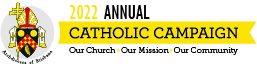 Pre Campaign Weekend ScriptTo be read weekend 13 – 14 August 2022.Below are some suggested words to introduce this year’s Campaign to your parishioners, It can be read by your parish ambassador or the parish priest. Feel free to adjust, edit or modify as you see fit. Good morning/afternoon,Next weekend, our parish is delighted to support the Annual Catholic Campaign. It is the one time a year that all of the parishes in the Archdiocese come together to help vital works of our church and the local community.  Funds raised will support ministries that directly impact this parish.  The Campaign supports training future priests, caring for our elderly, and retired priests, helping local families in dire need access a Catholic education and caring for those suffering physically and emotionally in our community.   Please do take a Campaign brochure and giving envelope [hold up brochure and show them how envelope is attached] with you when you go today. You can either pop it in the mail or return it next week. Of course, if you have a pen in your bag, feel free to fill it in today and place it in the collection.Thank you and God bless.